Поздравляем юбиляров октября 2022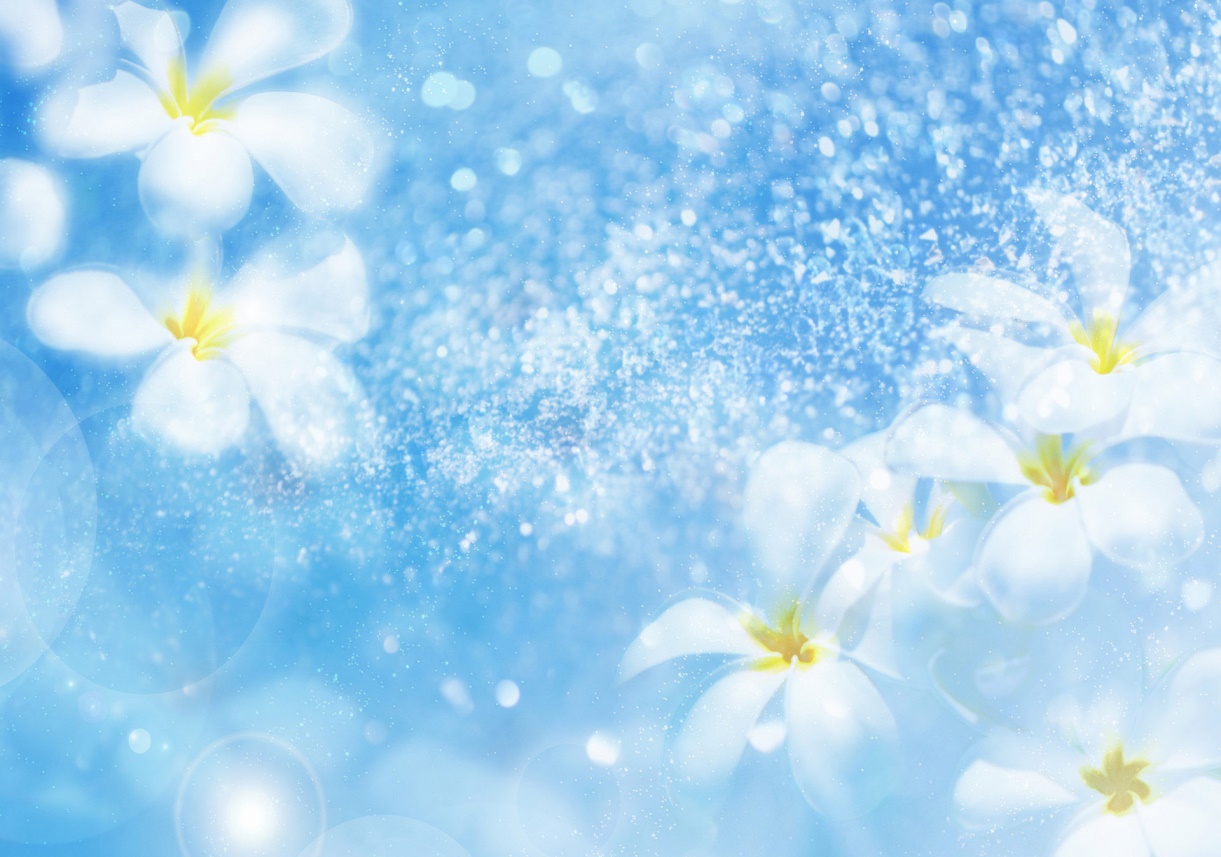 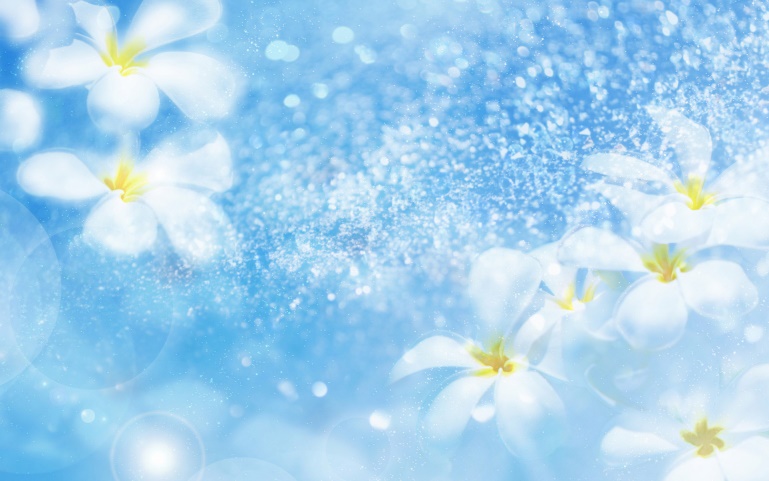 муниципального округа Северный70 летАЛМАМЕТОВА СВЕТЛАНА ЕВГЕНЬЕВНАБЕССМЕРТНАЯ ЛЮДМИЛА АЛЕКСАНДРОВНАБОРОДИНОВА ЕВГЕНИЯ АЛЕКСЕЕВНАБУРОВА ПОЛИНА ИОСИФОВНАВАСИЛЬЕВА ТАТЬЯНА НИКОЛАЕВНАВЕРЕСОВ СЕРГЕЙ ВЛАДИМИРОВИЧГАЛАЕВА ТАИСИЯ ИВАНОВНАГАЛЯМИЧЕВА ТАМАРА НИКОЛАЕВНАДАРОВСКАЯ ЕКАТЕРИНА ЕВГЕНЬЕВНАДЕРЯГИН ЮРИЙ АНАТОЛЬЕВИЧЗОЛОТНИЦКИЙ СЕРГЕЙ БОРИСОВИЧЗУБКОВА ТАТЬЯНА ДМИТРИЕВНАКАРАСЕВА ЛЮДМИЛА ИВАНОВНАКИПЯТКОВА ТАТЬЯНА НИКОЛАЕВНАКОЛОМИЕЦ НАТАЛИЯ НИКОЛАЕВНАКРАВЕЦ ГАЛИНА ВАСИЛЬЕВНАКУДРЯШОВ НИКОЛАЙ МИХАЙЛОВИЧЛАГУНОВА НАДЕЖДА ПЕТРОВНАЛЕВДИК АНГЕЛИНА АНАТОЛЬЕВНАЛОБАНОВА НИНА ГЕОРГИЕВНАЛУНКИНА ЕЛЕНА АЛЕКСАНДРОВНАМИШИНА НИНА МИХАЙЛОВНАМУСУЛАЙНЕН АЛЕКСАНДР АНАТОЛЬЕВИЧНЕГИНСКИЙ ВЛАДИМИР ИОСИФОВИЧНОВИКОВ ЮРИЙ НИКОЛАЕВИЧНОВИКОВА ТАТЬЯНА АЛЕКСЕЕВНАПАВЛУШОВА АЛЕКСАНДРА ИВАНОВНАПЕРМИНОВ НИКОЛАЙ АЛЕКСЕЕВИЧПОЛИЕВКТОВА ЗИНАИДА АРТЕМОВНАРОСЛЯКОВ АЛЕКСЕЙ ИВАНОВИЧСАВИН ЮРИЙ АНАТОЛЬЕВИЧСЕМЬИН ВЛАДИМИР АЛЕКСЕЕВИЧСИТНИКОВ ВАЛЕРИЙ ЗАХАРОВИЧСМИРНОВА АЛЛА ИВАНОВНАСОКОЛОВА ГАЛИНА ВЛАДИМИРОВНАСОКОЛОВА ИРИНА ВОЛЬЕВНАФЕДОРУК ТАТЬЯНА ИВАНОВНАФЕДОТОВ ВИКТОР АНАТОЛЬЕВИЧХЛЫНИНА ЕВГЕНИЯ ГЕОРГИЕВНАШАНАУРОВА ЗОЯ ЮРЬЕВНАЯБЛОКОВА АЛЬБИНА ФЕДОРОВНА75 летАЛМАКАЕВ САДЫК ЮНИСОВИЧАНДРЕЕВА ЛЮДМИЛА ДМИТРИЕВНАБЕЛОВ ИГОРЬ ОЛЕГОВИЧБОКОВ НИКОЛАЙ ИВАНОВИЧВАЙХАНСКАЯ НАТАЛЬЯ АНАТОЛЬЕВНАВИСЕЛЬСКАЯ ВАЛЕНТИНА СЕМЕНОВНАВОЛОШИНА ГАЛИНА ВАСИЛЬЕВНАГРИГОРЬЕВА ИРИНА ГРИГОРЬЕВНАЖДАНОВСКАЯ ГАЛИНА ВАСИЛЬЕВНАЖУРАВЛЕВА ЛАРИСА НИКОЛАЕВНАЗАЗЕБЛАЯ РАИСА СТЕПАНОВНАЗАХАРОВА ЛЮДМИЛА СЕРГЕЕВНАКИСЛЯК ГАЛИНА ТИМОФЕЕВНАКОЛОМИЕЦ ИРИНА ВЛАДИМИРОВНАКУКОШ ТАТЬЯНА ВАСИЛЬЕВНАКУЛИКОВА НИНА ВАСИЛЬЕВНАЛАВРОВА САФИЯ ХАСЬЯНОВНАЛАТЫПОВА ТАТЬЯНА ВАСИЛЬЕВНАЛЕБЕДЕВА ТАМАРА ИЛЬИНИЧНАЛЕВАШИН ВЛАДИМИР АНДРЕЕВИЧМАМАЕВА ЕЛЕНА ПЕТРОВНАМАНЮК ЛЮДМИЛА ИВАНОВНАМАРКЕВИЧ ВЕРА ВЛАДИМИРОВНАНАСТЮШЕНКО ТАМАРА ИГНАТЬЕВНАПИЛЬЩИКОВА ЛАРИСА АЛЕКСАНДРОВНАРОДИОНОВА ТАТЬЯНА БОРИСОВНАСЕМЕЙКИН ПАВЕЛ ИОСИФОВИЧСИЛИНА ЛИДИЯ ПЕТРОВНАСКОКОВ ВЛАДИМИР ПЕТРОВИЧСТЕПАНОВА ЛЮДМИЛА ИВАНОВНАТАИРОВА ТАМАРА НИКОЛАЕВНАТОСКУЕВА ЛЮДМИЛА АЛЕКСАНДРОВНАФОКИН ГЕОРГИЙ МИХАЙЛОВИЧФОМИН ВАЛЕНТИН ИВАНОВИЧФРОЛОВА НИНА НИКИТИЧНАХАЗОВ НИКОЛАЙ ПЕТРОВИЧШМЕЛЕВА ВАЛЕНТИНА АЛЕКСЕЕВНАЯКОВЛЕВА ВАЛЕНТИНА ФЕДОРОВНАЯКОВЛЕВА НАДЕЖДА ЮРЬЕВНА80 лет АРСЕНОВА ЕВГЕНИЯ МИХАЙЛОВНАГЛУШКОВ НИКОЛАЙ НИКОЛАЕВИЧДИХТЯР АНАТОЛИЙ ЕМЕЛЬЯНОВИЧЕГОРОВА ВЕРА АЛЕКСЕЕВНАКОНИКОВ АНАТОЛИЙ ЗАЛМАНОВИЧМИХАЙЛОВА ЛИДИЯ ПЕТРОВНАТРУШ РОМАН ПЕТРОВИЧ85 летАГАФОНОВА ВАЛЕНТИНА НИКОЛАЕВНАБАРДИНОВА НИНА ДМИТРИЕВНАБОНДАРЕНКОВА НИНА ЕГОРОВНАГАНЮЧЕНКО ВАЛЕРИЯ ВАСИЛЬЕВНАГОРШЕНИНА ВАЛЕНТИНА ГРИГОРЬЕВНАДЕНИСЮК АЛЬБИНА АЛЕКСЕЕВНАИВАНОВ АЛЕКСАНДР ФЕДОРОВИЧИСАЕВА ЛЮДМИЛА ВИКТОРОВНАКАЛУГИНА НИНА АЛЕКСАНДРОВНАКАНОНИНА ЛЮДМИЛА ФЕДОРОВНАКИНЯЕВА ТАМАРА АЛЕКСАНДРОВНАКОЗЛОВИЧ ГЕННАДИЙ ВАСИЛЬЕВИЧКОЛЧИНА НИНА НИКОЛАЕВНАКОСОВСКИЙ ВЛАДИМИР ПЕТРОВИЧКРАСНОБАЕВА ВАЛЕНТИНА ПЕТРОВНАКРИВОНОСОВА ГАЛИНА НИКОЛАЕВНАКРУГЛИКОВ ВЛАДИМИР АЛЕКСАНДРОВИЧКУДРИН ВАСИЛИЙ АЛЕКСЕЕВИЧКУЛЬТИН ВАДИМ БОРИСОВИЧМАЛЕЕВА НИНА АЛЕКСЕЕВНАМИНИНА ГАЛИНА ВАСИЛЬЕВНАНИКОЛАЕВ ВЯЧЕСЛАВ ФЕДОРОВИЧНОВОСЕЛЬЦЕВА ЗИНАИДА ИВАНОВНАПЕТУХОВА ЛЮБОВЬ МИХАЙЛОВНАПРОКОФЬЕВА АЛЬБИНА ПЕТРОВНАРАБЕК ВЛАДИМИР СТАНИСЛАВОВИЧРОГАЧЕВСКАЯ ЭММА МОРДУХОВНАСОРОКИНА ТАМАРА ФАДЕЕВНАТИХОМИРОВА ОЛЬГА МИХАЙЛОВНАУЛЬКИНА ДИНА АЛЕКСАНДРОВНАФЕДОСЕЕВА НЭЛИ РАФАИЛОВНАШВЕЦ НИНА КОНСТАНТИНОВНА90 лет ЛАТЫШЕВА НИНА ПАВЛОВНАНИКОЛАЕВА НИНА ПАВЛОВНАОСОКИНА ВАЛЕНТИНА ПЕТРОВНАРЫЖОВА АЛЕКСАНДРА ПЕТРОВНАСМИРНОВ СЕРГЕЙ ВАСИЛЬЕВИЧ95 летЗВЕРЕВА АЛЕКСАНДРА ФЕДОРОВНАКАДОЧНИКОВА ЛИЛИЯ АЛЕКСАНДРОВНА